September 7, 2016	In Re:	F-2014-2453459(SEE ATTACHED LIST)Marian Mcquay v. PECO Energy CompanyBilling Dispute / Requests Payment ArrangementCall-In Telephonic Cancellation/Reschedule Hearing Notice	This is to inform you that the Initial Call in Telephonic Hearing on the above-captioned case previously scheduled for Thursday, September 3, 2015 has been canceled.  	The hearing has been rescheduled as follows:Type:		Initial Call in Telephonic HearingDate:		Tuesday, November 8, 2016Time:		10:00 a.m. Presiding:	Administrative Law Judge Jeffrey A. Watson Piatt PlaceSuite 220301 5th AvenuePittsburgh, PA 15222Telephone:  412.565.3550Fax:  412.565.5692At the above date and time, you must call into the hearing.  If you fail to do so, your case will be dismissed.  You will not be called by the Administrative Law Judge.To participate in the hearing, You must dial the toll-free number listed belowYou must enter a PIN number when instructed to do so, also listed belowYou must speak your name when promptedThe telephone system will connect you to the hearingToll-free Bridge Number:	1.855.750.1027PIN Number:			708139If you have any witnesses you want to have present during the hearing, you must provide them with the telephone number and PIN number. 	If you have any hearing exhibits to which you will refer during the hearing, three (3) copies must be sent to the Administrative Law Judge and one (1) copy each must be sent to every other party.  All copies must be received at least five (5) business days before the hearing.	Attention:  You may lose the case if you do not take part in this hearing and present facts on the issues raised.	You must serve the Presiding Officer with a copy of ANY document you file in this case.	Individuals representing themselves are not required to be represented by an attorney.  All others (corporation, partnership, association, trust or governmental agency or subdivision) must be represented by an attorney.  An attorney representing you should file a Notice of Appearance before the scheduled hearing date.	If you are a person with a disability, and you wish to attend the hearing, we may be able to make arrangements for your special needs.  Please call the scheduling office at the Public Utility Commission at least five (5) business days prior to your hearing to submit your request.	If you require an interpreter to participate in the hearings, we will make every reasonable effort to have an interpreter present.  Please call the scheduling office at the Public Utility Commission at least ten (10) business days prior to your hearing to submit your request.Scheduling Office:  717.787.1399AT&T Relay Service number for persons who are deaf or hearing-impaired:  1.800.654.5988pc:	ALJ Watson	Stephen Townend	Calendar Copy	File CopyF-2014-2453459 - MARIAN MCQUAY v. PECO ENERGY COMPANY(Revised 7/31/15)MARIAN MCQUAY116 LEADLINE LANEWEST CHESTER PA  19382610.888.7089SHAWANE L LEE ESQUIREPECO ENERGY COMPANY2301 MARKET STREET S23-1PHILADELPHIA PA  19103215.841.6841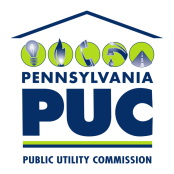  PUBLIC UTILITY COMMISSIONOffice of Administrative Law JudgeP.O. IN REPLY PLEASE REFER TO OUR FILE